	    Business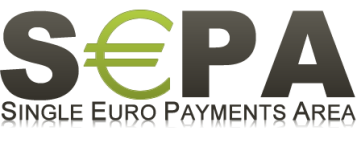 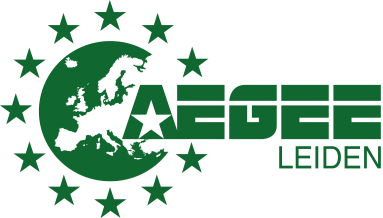 Inschrijfformulier lidmaatschap
Association des Etats Généraux des Etudiants de l’Europe-Leiden (AEGEE-Leiden)Plexus Building, International House, 1st floorKaiserstraat 13, 2311GN Leiden, Nederland
Bijzonderheden: Vegetariër / allergieën / halal / andersVoorletters:  ___________________________________	M/V
Voornaam:  ___________________________________  
Achternaam: :  ___________________________________  Geboortedatum:_________________________
Adres:  ___________________________________
Postcode & Plaats: ________  	_______________
Land:  ___________________________________
Telefoonnummer:  ___________________________________E-mail adres:  ___________________________________ Rekeningnummer (IBAN): _______________	 t.n.v:  ________________	Plaats:  ___________________________________ 
Nationaliteit:  ___________________________________Studierichting:  ___________________________________	Ja, ik schrijf me in als lid van  en ga akkoord met onderstaandevoorwaarden en bijbehorende statuten en ik machtig  (IBAN: NL84ABNA0627797792, BIC: ABNANL2A)  tot een jaarlijkse afschrijving van de verschuldigde contributie van € 50,- , indien ik op Summer University ga tevens voor € 2,50 SU fee.	Ik neem deel aan aangekruiste evenementen en machtig AEGEE-Leiden eenmalig tot het 	afschrijven van bijhorend maximum.		Introperiode	€42,50 		(vanaf 2 september, 4 weken elke di en do, inc. SYC)		Introweekend*	€60,00  		(vrijdag 5 september – zondag 7 september)Plaats  & Datum:						Namens AEGEE-Leiden							Elise Bets, SecretaryHandtekening:                                                                                          Algemene Voorwaarden
(1) Je bent lid van een Universiteit, Hogeschool of instelling voor hoger beroepsonderwijs en tussen de 16 en 30 jaar oud.  (2) Het lidmaatschap is persoonlijk en niet overdraagbaar. (3) Het lidmaatschap kost € 37,50 per jaar; de contributie kan door de ALV gewijzigd worden. (4) Lidmaatschap wordt met stilzwijgen met een jaar verlengd en opzegging dient schriftelijk minstens vier weken voor het einde van je contributieperiode, die in maart, dan wel september plaatsvindt, te geschieden. (5) Je hebt bij inschrijving de mogelijkheid tot inzage van (een kopie van) de statuten gehad, deze zijn tevens te lezen op www.aegee-leiden.nl/statuten.pdf.  staat ingeschreven bij de KvK onder nr. 40447182*Bij niet tijdige afmelding, van maximaal 1 week van te voren,  worden de kosten van het Introweekend in rekening gebracht 